JORDAN CREDE     	       412-378-8434  |  credej@protonmail.com  |  http://credej.github.io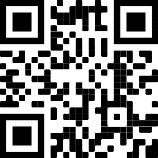 EXPERIENCE:UI/UX Designer II at Millennium Corporation, Arlington, VA (remote) 		                 11/21 – presentAssisted with the front-end development of new features and bug fixes for an existing red team operation scheduling software	Helped design a new analytics section of a scheduling management software for red team operators Involved in every phase of software development from analyzing customer requirements, to UI/UX design and prototyping, to building and implementing front-end featuresOwner at Incline Web Development					        		      11/19 – 10/21Managed online presence for clients including new websites, UI/UX design and development, search engine optimization, email marketing, and generating traffic via paid searchUI/UX Designer at Steel City Collectibles, Pittsburgh, PA 			                      5/16 – 10/19Re-designed and developed entire front-end interface for an e-commerce website, and managed email marketing and google shopping ad campaigns and improved SEO resulting in an over 45x return on ad spend and 3x increase in monthly recurring revenueUI/UX Designer at Senitron, Los Angeles, CA 						        11/13 – 4/16Designed and developed UI/UX for web application software used by American Apparel, Intuitive Surgical, Verizon to enable large-scale automated inventory trackingDesigner at Chromologic, Los Angeles, CA 						        9/11 – 10/13 Designed and developed both the physical product and the user interface for a subscription-based software solution used in supply chain security and counterfeit mitigation by NASA’s Jet Propulsion LaboratoryEDUCATION & CERTIFICATIONS:Bachelor of Architecture, Pennsylvania State University, 2009Top Secret clearance, obtained Fall 2022TOOLS & TECHNOLOGIES:UI/UX design and development, Figma, Adobe XD, Sketch, front-end styling via CSS/SCSS, SASS, Bootstrap, Tailwind, javascript, git for version control, responsive/mobile design with media queries, A/B testing and heatmapping, Adobe Creative Suite, Google Adwords & Analytics, Microsoft Office Suite